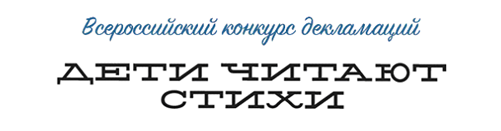 Номинация «4-6 лет»Номинация «4-6 лет»Номинация «4-6 лет»Номинация «4-6 лет»Номинация «4-6 лет»Номинация «4-6 лет»№УчастникВоз-растГородРаботаГоло-сов1Румянцев Илья.4-6 летСевастопольПётр Михайлович Градов «Легендарный Севастополь»7802Блоков Илья4-6 летМоскваКорне Чуковский «Тараканище»5913Евгения Моисеева4-6 летЧитаТатьяна Коваль «Пират который не мог говорить букву "Р"»5784Павленко Матвей4-6 летОмскАндрей Усачев «Солидная дама»5275Мотаев Матвей4-6 летУльяновскАгния Львовна Барто «Обида»4206Волосач Екатерина4-6 летТюменьВ.Голяховский «Шурш, шуршиха и шуршонок»3887Пескова Александра4-6 летЙошкар-ОлаКорней Чуковский «Ёлка»3788Пужайкина Варвара4-6 летДомодедовоСаша Черный «Волк»3729Виктор Синенко4-6 летПетрозаводскЕлена Николаева «Кижи»37110Гальков Никита4-6 летХабаровскБорис Заходер «Муравей»36511Баландина Кристина4-6 летВолгоградГ. Кружков «Военная инструкция для мальчишек»36512Шведкая Софья4-6 летВолгоградОльга Маслова «Дети из ладошек солнышко сложили!»36213Гилязетдинова Карина4-6 летУфаТатьяна Волгина «Перед праздником зима...»36114Воронина Василиса4-6 летЛипецкВоронкова Любовь Федоровна «Зима»35715Соловьев Арсений4-6 летЛипецкС. Есенин «Собаке Качалова»35416Матвей Кузнецов4-6 летШуяРоберт Рождественский «На земле безжалостно маленькой...»35317Петросова София4-6 летКисловодскЕлена Старишко «Маленький зайчонок»35018Азаров Семен4-6 летТаганрогБорис Соловьев «Кому спасибо?»33819Бережной Егор4-6 летАлексеевкаСергей Есенин «Заметает пурга»32920Макарова Глафира4-6 летМоскваИ.А. Крылов «Ворона и лисица»32421Конивец Вика4-6 летВолжскийС.В. Погореловский «Добрый Дед Мороз»31822Веройнен Настя4-6 летПетергофДора Григорьевна Хайкина «Бабушкины годы»31423Дарья Шаустюк4-6 летСлавянкаБарто Агния Львовна «Рукавички я забыла»31024Макарова Варвара4-6 летМоскваА.С. Пушкин «Няне»30925Семенова Сюзанна4-6 летАлексеевкаСергей Есенин «В ожидании зимы»30826Ирина Мещерякова4-6 летТамбовАлександр Дольский «Звёздочка»30427Елизарова Марьяна4-6 летДальнегорскРоберт Иванович Рождественский «Письмо про дождь»30428Худова Екатерина4-6 летМоскваАгния Барто «Чернила»29929Ефимова София4-6 летНижний НовгородАким Яков Лазаревич «Неумейка»29530Наумик Никита4-6 летПолярныйКонстантин Михайлович Симонов «Жди меня»29331Валетов Максим4-6 летЖелезнодорожный«Про деда»29232Чернова Юлия4-6 летВинзилиК. Авдеенко «Дуняша»28333Фарафонова Дарья4-6 летСанкт-ПетербургИрина Ямщикова-Кузьмина «Васильевский остров»28334Таня Андреева4-6 летМоскваСамуил Маршак «Старуха, дверь закрой»28035Давыдова Лера4-6 летКировградАгния Барто «Звонки»27936Галимов Роман4-6 летАбаканНаталья Головко «Варенье»27937Луценко Ксения4-6 летМирныйАнна Кузнецова «Придумала мать дочерям имена»27638Татьяна Филатова4-6 летНовочеркасскСамуил Маршак «Мальчик из села Поповки»27639Быстрова София4-6 летЛьвовскийТатьяна Петухова «Любимая мама»27340Блоков Даниил4-6 летМоскваКоней Чуковский «Муха Цокотуха»27241Кетов Артём4-6 летЯрославльНиколай Алексеевич Некрасов «Мороз-Воевода»26942Стефан Отто4-6 летСанкт-ПетербургВладимир Маяковский «Хорошее отношение к лошадям»26843Кузнецова Ольга4-6 летЕкатеринбургГлафира Галина «Подснежник»26544Моторин Егор4-6 летПетергофИван Захарович Суриков «"Вот моя деревня" ("Детство")»26445Тараканова Лиза4-6 летУльяновскЗаходер Борис Владимирович «Муравей»25846Рахматуллина Сабина4-6 летУфаСергей Владимирович Михалков «Лесная Академия»25647Кэрролл Анна4-6 летИрландияСергей Владимирович Михалков «Будь человеком»25648Береснева Елизавета4-6 летНорильскСемен Гудзенко «Перед атакой»25249Буланова Елизавета4-6 летУльяновскМусса Джалиль «Чулочки»25250Гончаров Иван4-6 летИшимбайОльга Абих «Стихотворение об Ишимбае»25151Королев Тимофей4-6 летТюменьАртем Сорокин «Трансформер»24652МДОУ 9 "Ёлочка" г.Лыткарино4-6 летЛыткариноС.А.Есенин «Ах, как много на свете кошек...»23953Якимов Павел4-6 летНижний НовгородСаша Черный «Волк»23954Байрхаева Аделина4-6 летСыктывкарЛюдвиг Бемельманс, перевод Марины Бородицкой «Мадлен в Лондоне»23355Перфильев Григорий4-6 летКотовскПетр Синявский «Странная история»23256Рубан Роман4-6 летВолгодонскМарина Абина «Шоколадный поезд»22057Уржумова Дарья4-6 летБугульмаАлександр Сергеевич Пушкин «У лукоморья дуб зелёный»21558Ильинова Юля4-6 летЛипецкА. Барто «В кошачьей неотложке»21259Тарасова Маргарита4-6 летПетрокаменскоеСуриков Иван Захарович «отрывок из стихотворения "Белый снег"»20760Фетисова Ольга4-6 летСевастопольСамуил Маршак «Круглый год-декабрь»20761Санфирова Ксения4-6 летМоскваШефнер Вадим Сергеевич «Листок»20262Гайфуллина Юлиана4-6 летБерезовскийП.Синявский «Портрет»20063Дёмин Игорь4-6 летУльяновскРодивилина Наталья Петровна «Курносый снеговёнок»19964Доезжак Анна4-6 летВолгодонскВалентина Осеева «Маленький цыпленок на большой земле»19765Савелий Тютюнников4-6 летЙошкар-ОлаОлег Бундур «Как папа жил в детстве.»19466Залогин Даниил4-6 летОрелАнна Вишневская «Работаю ребенком»19367Валерия Кириллова4-6 летВолгодонскКириллова Валерия Евгеньевна «Про меня»19068Жуковский Артём4-6 летГаджиевоСадовский Михаил Рафаилович «Доброе сердце»18869Волобуева Маргарита4-6 летКомсомольск-на-АмуреЕкатерина Серова «Три мамы»18670Литвинюк Антон4-6 летКазаньЮ.Кушак «Встреча»186